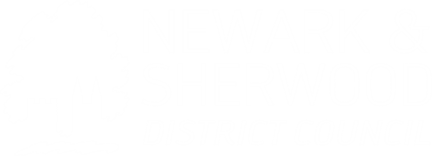 Summary of ChangesTenancy Agreement Review2022/2023Your tenancy agreement has been reviewed and re-written to incorporate changes in legislation and council procedures and policies. Below is a summary of the amendments that we propose to make to the existing tenancy agreement. This list is not exhaustive.In GeneralThe current tenancy agreement consists of 13 numbered sections. Two additional sections have been included so they now read as follows:	Terms and Definitions	Section 1: Your Tenancy Agreement	Section 2: Introductory or Demoted Tenants Only	Section 3: Your Rights and Responsibilities – for all Tenants	Section 4: Our Rights and Responsibilities – for all Tenants	Section 5: Rent	Section 6: Anti-Social Behaviour	Section 7: Using Your Property	Section 8: Installation of CCTV at Your Property	Section 9: Repairs and the Condition of Your Property	Section 10: Our Right to Enter Your Property	Section 11: Animals in Your Property	Section 12: Gardens	Section 13: Vehicles	Section 14: Ending Your Tenancy	Section 15: Health and SafetyWithin each section every paragraph is individually numbered/lettered so as to provide an easy method of referencing and cross-referencing.Individual ChangesOther than structural or formatting changes in the agreement, the new conditions of tenancy changes fall into three broad categories;Additional clauses and definitions that do not have any equivalent in the existing agreement;Existing clauses re-written, clarified, expanded upon and/or strengthenedRemoval of clauses which have no relevance to the new agreementThe examples given below are not exhaustive: a copy of the comparison document can be provided separately upon request.(a) Additional clauses and definitionsDefinitions: Anti-Social BehaviourDecantSupport ChargeSuccessionTenancy AgreementTenant or Tenants’Tenancy OfficerUse and OccupationClauses Section 7f: Log burner: this clause makes clear that permission will not be given to install log burners in our properties. Section 8: Installation of CCTV: this section clarifies the regulations surrounding audio/video recording and what the Council will give permission for. Section 10: Our Right to Enter Your Property: this section has been created as a stand-alone section to strengthen the points within sub-sections throughout the original tenancy agreement and add clarity of when we will enter your property should you refuse access Section 14b: Ending Your Tenancy: this clause has been included to reflect the Council’s procedures when a tenancy is ended. Section 14h: Parking Permits: this clause has been included to reflect the Council’s procedures when a tenancy is ended.(b) Existing clauses re-written, clarified, expanded upon and/or strengthenedThe clauses in the new tenancy agreement that fall into this category are too numerous to include without exception; the following are considered to be the most important:Section 3c: Data Protection Act 2018 and the General Data Protection Regulation and how we use your information: this clause change uses the new terminology for Data Protection and expands on how we use your information.Section 5c: Service Charges: this clause expands upon the service charges we may charge you along with your basic rentSection 5d: Rent: this clause clarifies your obligation to keep your rent account free from arrearsSection 6a: Anti-Social Behaviour: this clause has been expanded to provide greater detail and clarity over conduct deemed to be anti-social behaviour, which in turn strengthens the landlord’s ability to tackle such cases.Section 6b: Anti-Social Behaviour: this clause has been expanded to separate anti-social behaviour from abusive behaviour, domestic abuse and harassment. It clarifies what is not permitted against anyone living in or visiting the property.Section 7g: Using Your Property: the last bullet point expands on the types of business which are not permissible to be run from the property.Section 7i: Where smoke detectors are mentioned within the tenancy agreement, carbon monoxide detectors has been included.Section 9c: You Are Responsible For: inclusion of a further 5 bullet points to strengthen this clause along with the inclusion of carbon monoxide detectors in bullet point 5Section 9d: Faults We Are Responsible For: bullet point 2 has been expanded upon to clarify that batteries in smoke or carbon monoxide detectors will not be replaced by us. Section 11: Animals: The first 3 clauses of this section have been re-written from the first two paragraphs and section 9a of the original tenancy agreement to strengthen the information about keeping animals within a Council property, and the permissions required. The rest of the section has been re-written to take into account current legislation and the Councils policies on the keeping of animals within and around the property. Section 13b: Vehicles: this clause has been strengthened to reflect the Councils regulations on this point.(c) Removal of clauses1. Throughout Agreement: Sub-tenant / Sub-let: removal of these definitions as ‘lodgers’ is           already used.2. Section 3h & 3i: Removal of these clauses as repeated in Section 9.3. Section 6: Anti-Social Behaviour: removal of first paragraph as not required.4. Section 9h: Alterations: focus on the fact that requesting tenants seek permission before works are undertaken.5. Section 13: Vehicles: removal of ‘Very Important’ paragraph as not required